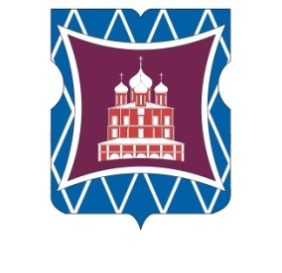 СОВЕТ ДЕПУТАТОВМУНИЦИПАЛЬНОГО ОКРУГА ДОНСКОЙРЕШЕНИЕ	23 мая 2018 года № 01-03-48О порядке размещения сведений о доходах, расходах, об имуществе и обязательствах имущественного характера, представленных лицами, замещающими муниципальные должности, на официальных сайтах органа местного самоуправления муниципального округа Донской и (или) предоставления этих сведений общероссийским средствам массовой информации для опубликования В соответствии с частью 4.3 статьи 12.1 Федерального закона от 25 декабря 2008 года № 273-ФЗ «О противодействии коррупции», частью 9.2 статьи 13 и частью 6.4 статьи 14 Закона города Москвы от 6 ноября 2002 года № 56 «Об организации местного самоуправления в городе Москве», руководствуясь Указом Президента Российской Федерации от 8 июля 2013 года № 613 «Вопросы противодействия коррупции»,      Совет депутатов муниципального округа Донской решил: 1. Утвердить Порядок размещения сведений о доходах, расходах, об имуществе и обязательствах имущественного характера, представленных лицами, замещающими муниципальные должности, на официальных сайтах органа местного самоуправления муниципального округа Донской и (или) предоставления этих сведений общероссийским средствам массовой информации для опубликования согласно приложению к настоящему решению.2. Установить, что в 2018 году сведения, подлежащие в соответствии с Порядком, указанным в пункте 1 настоящего решения, размещению на официальных сайтах органа местного самоуправления муниципального округа Донской и (или) предоставлению общероссийским средствам массовой информации для опубликования, представляются лицами, замещающими муниципальные должности, не позднее 23 мая 2018 года включительно.3. Признать утратившим силу решение Совета депутатов муниципального округа Донской  от 23 марта 2016 года № 01-03-32 «Об утверждении Порядка размещения сведений о доходах, расходах, об имуществе и обязательствах имущественного характера лиц, замещающих муниципальные должности, и членов их семей на официальном сайте муниципального округа Донской и предоставления этих сведений общероссийским средствам массовой информации для опубликования».4. Опубликовать настоящее решение в бюллетене «Московский муниципальный вестник».5. Настоящее решение вступает в силу со дня его принятия.6. Контроль за исполнением настоящего решения возложить на главу муниципального округа Донской Кабанову Т.В.Глава муниципального округаДонской	Т.В. КабановаПриложение к решению Совета депутатов муниципального округа Донскойот 23 мая 2018 года№ 01-03-48Порядокразмещения сведений о доходах, расходах, об имуществе и обязательствах имущественного характера, представленных лицами, замещающими муниципальные должности, на официальных сайтах органа местного самоуправления муниципального округа Донской и (или) предоставления этих сведений общероссийским средствам массовой информации для опубликования1. Настоящим Порядком устанавливаются требования по размещению сведений о доходах, расходах, об имуществе и обязательствах имущественного характера лиц, замещающих муниципальные должности – главы муниципального округа Донской  и депутатов Совета депутатов муниципального округа  Донской, их супруг (супругов) и несовершеннолетних детей (далее – сведения о доходах и расходах, лицо, замещающее муниципальную должность) соответственно на официальном сайте главы муниципального округа Донской, официальном сайте Совета депутатов муниципального округа Донской  (далее – официальный сайт) и предоставлению общероссийским средствам массовой информации для опубликования в связи с их запросами, если федеральными законами не установлен иной порядок размещения указанных сведений и (или) их предоставления общероссийским средствам массовой информации для опубликования. 2. Сведения о доходах и расходах, подлежащие размещению на официальном сайте и предоставлению общероссийским средствам массовой информации для опубликования:1) перечень объектов недвижимого имущества, принадлежащих лицу, замещающему муниципальную должность, его супруге (супругу) и несовершеннолетним детям на праве собственности или находящихся в их пользовании, с указанием вида, площади и страны расположения каждого из таких объектов;2) перечень транспортных средств с указанием вида и марки, принадлежащих на праве собственности лицу, замещающему муниципальную должность, его супруге (супругу) и несовершеннолетним детям;3) декларированный годовой доход лица, замещающего муниципальную должность, его супруги (супруга) и несовершеннолетних детей;4) сведения об источниках получения средств, за счет которых совершены сделки по приобретению земельного участка, иного объекта недвижимого имущества, транспортного средства, ценных бумаг, долей участия, паев в уставных (складочных) капиталах организаций, если общая сумма таких сделок превышает общий доход лица, замещающего муниципальную должность и его супруги (супруга) за три последних года, предшествующих отчетному периоду.3. Для размещения на официальном сайте и предоставления общероссийским средствам массовой информации для опубликования лицо, замещающее муниципальную должность, ежегодно не позднее 30 апреля года, следующего за отчетным финансовым годом, представляет в комиссию Совета депутатов муниципального округа Донской по соблюдению лицами, замещающими муниципальные должности, ограничений, запретов и исполнения ими обязанностей, установленных законодательством Российской Федерации о противодействии коррупции (далее – комиссия), сведения о доходах и расходах, установленные пунктом 2 настоящего Порядка. Данные сведения заверяются лицом их представляющим путем внесения надписи:"Достоверность и полноту настоящих сведений подтверждаю.Дата представления сведений, личная подпись и расшифровка подписи лица, представляющего сведения".4. В случае если лицо, замещающее муниципальную должность, обнаружил, что в представленных им в соответствии с настоящим Порядком сведениях о доходах и расходах не отражены или не полностью отражены какие-либо сведения либо имеются ошибки, оно вправе представить в комиссию уточненные сведения в течение одного месяца со дня окончания срока, установленного пунктом 3 настоящего Порядка.5. В случае если лицом, замещающим муниципальную должность, в соответствии с Порядком представления лицами, замещающими муниципальные должности, должность главы администрации внутригородского муниципального образования в городе Москве по контракту, гражданами, претендующими на замещение указанных должностей, сведений о доходах, расходах, об имуществе и обязательствах имущественного характера и проведения проверки достоверности и полноты указанных сведений, утвержденным указом Мэра Москвы от 2 марта 2018 года № 10-УМ, подано в Департамент региональной безопасности и противодействия коррупции города Москвы заявление о невозможности по объективным причинам представить сведения о доходах и расходах супруги (супруга) и несовершеннолетних детей (далее – заявление), то указанное лицо одновременно с представлением сведений о своих доходах и расходах представляет в комиссию копию заявления, содержащего отметку о его получении Департаментом региональной безопасности и противодействия коррупции города Москвы.В течение 5 рабочих дней со дня получения выписки из решения президиума Совета при Мэре Москвы по противодействию коррупции, принятого на основании Положения о порядке рассмотрения президиумом Совета при Мэре Москвы по противодействию коррупции вопросов, касающихся соблюдения требований к служебному (должностному) поведению лиц, замещающих отдельные государственные должности города Москвы, и иных лиц, урегулирования конфликта интересов, а также некоторых обращений граждан, утвержденного указом Мэра Москвы от 28 апреля 2012 года № 23-УМ, по итогам рассмотрения указанного заявления, лицо, замещающее муниципальную должность, представляет в комиссию ее копию.В случае если по результатам рассмотрения заявления принято решение о признании причины непредставления лицом, замещающим муниципальную должность, сведений о доходах и расходах своих супруги (супруга) и несовершеннолетних детей неуважительной, то указанное лицо представляет сведения о доходах и расходах в отношении супруги (супруга) и несовершеннолетних детей, указанные в пункте 2 настоящего Порядка, не позднее 5 рабочих дней со дня предоставления в Департамент региональной безопасности и противодействия коррупции города Москвы сведений о доходах и расходах супруги (супруга) и несовершеннолетних детей.6. В размещаемых на официальном сайте и предоставляемых общероссийским средствам массовой информации для опубликования сведениях о доходах и расходах запрещается указывать:1) иные сведения, кроме указанных в пункте 2 настоящего Порядка;2) персональные данные супруги (супруга), детей и иных членов семьи лица, замещающего муниципальную должность;3) данные, позволяющие определить место жительства, почтовый адрес, телефон и иные индивидуальные средства коммуникации лица, замещающего муниципальную должность, его супруги (супруга), детей и иных членов семьи;4) данные, позволяющие определить местонахождение объектов недвижимого имущества, принадлежащих лицу, замещающему муниципальную должность, его супруге (супругу), детям, иным членам семьи на праве собственности или находящихся в их пользовании;5) информацию, отнесенную к государственной тайне или являющуюся конфиденциальной.7. Сведения о доходах и расходах, указанные в пункте 2 настоящего Порядка, за весь период замещения лицом муниципальной должности находятся на официальном сайте и ежегодно обновляются в течение 14 рабочих дней со дня истечения срока, установленного пунктом 3 настоящего Порядка. В случае внесения изменений в сведения о доходах и расходах, такие сведения подлежат размещению на официальном сайте не позднее 5 рабочих дней после дня поступления изменений.8. Размещение на официальном сайте сведений о доходах и расходах, указанных в пункте 2 настоящего Порядка, осуществляет уполномоченный муниципальный служащий аппарата Совета депутатов муниципального округа Донской.Сведения о доходах и расходах размещаются в табличной форме согласно приложению к настоящему Порядку. 9. Муниципальный служащий аппарата Совета депутатов муниципального округа Донской, осуществляющий работу с корреспонденцией, не позднее рабочего дня, следующего за днем поступления запроса от общероссийского средства массовой информации, направляет его копию председателю комиссии и лицу, замещающему муниципальную должность, в отношении которого поступил запрос.10. Председатель комиссии в течение семи рабочих дней со дня поступления запроса от общероссийского средства массовой информации направляет ему в письменной форме сведения о доходах и расходах, указанные в пункте 2 настоящего Порядка, в том случае, если запрашиваемые сведения отсутствуют на официальном сайте. Если запрашиваемые сведения размещены на официальном сайте, то в указанный срок общероссийскому средству массовой информации направляется в письменной форме информация о том, где на официальном сайте они размещены.11. Сведения о доходах и расходах, копии документов, представленные в соответствии с настоящим Порядком лицами, замещающими муниципальные должности, хранятся в комиссии, а в отношении лица, замещающего муниципальную должность на постоянной основе, – в его личном деле. 12. Председатель комиссии и муниципальные служащие аппарата Совета депутатов муниципального округа Донской, в должностные обязанности которых входит работа со сведениями, предусмотренными настоящим Порядком, несут в соответствии с законодательством Российской Федерации ответственность за несоблюдение настоящего Порядка.Приложение к Порядку размещения сведений о доходах, расходах, об имуществе и обязательствах имущественного характера, представленных лицами, замещающими муниципальные должности, на официальных сайтах органа местного самоуправления муниципального округа Донской и (или) предоставления этих сведений общероссийским средствам массовой информации для опубликованияСведения о доходах, расходах, об имуществе и обязательствах имущественного характера, представленныеглавой муниципального округа Донскойза период с 1 января 20__ года по 31 декабря 20__ годаСведения о доходах, расходах, об имуществе и обязательствах имущественного характера, представленныедепутатами Совета депутатов муниципального округа Донскойза период с 1 января 20__ года по 31 декабря 20__ годаФамилия и инициалы лица, чьи сведения размещаютсяОбъекты недвижимости, находящиеся в собственностиОбъекты недвижимости, находящиеся в собственностиОбъекты недвижимости, находящиеся в собственностиОбъекты недвижимости, находящиеся в собственностиОбъекты недвижимости, находящиеся в пользованииОбъекты недвижимости, находящиеся в пользованииОбъекты недвижимости, находящиеся в пользованииТранспортные средства (вид, марка)Декларированный годовой доход(руб.)Сведения об источниках получения средств, за счет которых совершена сделка (вид приобретенного имущества, источники)Фамилия и инициалы лица, чьи сведения размещаютсявид объектавид собственностиплощадь (кв.м)страна расположениявид объектаплощадь (кв.м)страна расположенияТранспортные средства (вид, марка)Декларированный годовой доход(руб.)Сведения об источниках получения средств, за счет которых совершена сделка (вид приобретенного имущества, источники)ФИОсупруга (супруг)несовершеннолетний ребенокФамилия и инициалы лица, чьи сведения размещаютсяДолжностьОбъекты недвижимости, находящиеся в собственностиОбъекты недвижимости, находящиеся в собственностиОбъекты недвижимости, находящиеся в собственностиОбъекты недвижимости, находящиеся в собственностиОбъекты недвижимости, находящиеся в пользованииОбъекты недвижимости, находящиеся в пользованииОбъекты недвижимости, находящиеся в пользованииТранспортные средства (вид, марка)Декларированный годовой доход(руб.)Сведения об источниках получения средств, за счет которых совершена сделка (вид приобретенного имущества, источники)Фамилия и инициалы лица, чьи сведения размещаютсяДолжностьвид объектавид собственностиплощадь (кв.м)страна расположениявид объектаплощадь (кв.м)страна расположенияТранспортные средства (вид, марка)Декларированный годовой доход(руб.)Сведения об источниках получения средств, за счет которых совершена сделка (вид приобретенного имущества, источники)ФИОсупруга (супруг)супруга (супруг)несовершеннолетний ребенокнесовершеннолетний ребенокФИОсупруга (супруг)супруга (супруг)несовершеннолетний ребенокнесовершеннолетний ребенок